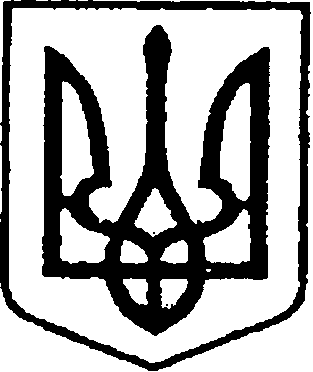 УКРАЇНАЧЕРНІГІВСЬКА ОБЛАСТЬМІСТО НІЖИНМ І С Ь К И Й  Г О Л О В А  Р О З П О Р Я Д Ж Е Н Н Явід 18 грудня 2020 р.		       м. Ніжин		                                №335Про оголошення Подяк міського голови 	Відповідно до статей 42, 59 Закону України «Про місцеве самоврядування в Україні», розпорядження міського голови від 15.04.2015 р. №47 «Про встановлення заохочувальних відзнак міського голови                           та затвердження Положення про них»: 1.Оголосити Подяку міського голови за сумлінну і самовіддану працю, високий професіоналізм, особистий внесок у забезпечення реалізації законності, прав, свобод людини та з нагоди відзначення Дня адвокатури наступним адвокатам:1.1.Гринь Людмилі Василівні;1.2.Середі Анатолію Дмитровичу;1.3.Середі Дмитру Анатолійовичу;1.4.Аніщенку Олексію Григоровичу;1.5.Царенку Андрію Анатолійовичу;1.6.Салій Олені Олексіївні;1.7.Подолянку Валерію Петровичу;1.8.Луєнку Юрію Васильовичу.	Підстава: лист за підписом голови адвокатського об’єднання «Адвокатська компанія «Гринь та партнери», члена Ради адвокатів України Гринь Л.В. від 16.12.2020р.2.Відділу бухгалтерського обліку апарату виконавчого комітету Ніжинської міської ради (Єфіменко Н.Є.)  забезпечити виконання цього рішення у частині видачі бланків Подяк та рамок.3.Відділу юридично-кадрового забезпечення апарату виконавчого комітету Ніжинської міської ради (Лега В. О.) забезпечити оприлюднення цього розпорядження на сайті Ніжинської міської ради. 4.Контроль за виконанням цього розпорядження покласти на керуючого справами виконавчого комітету Ніжинської міської ради Салогуба В.В.Міський голова 						                              О.М. Кодола